	רולדת לוטוס	טורט: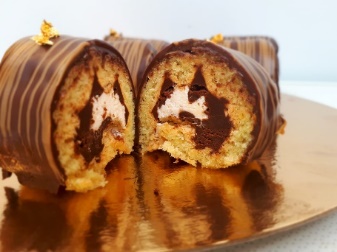 5 ביצים3/4 כוס סוכר3/4 כוס קמחכפית אהקת אפייה1/3 כוס שמןלהקציף את החלבונים עם הסוכר לקצף יציבלהנמיך את עוצמת ההקצפה ולהוסיף חלמונים, שמן ושאר החומריםלשמן תבנית של תנור וליצוק את כל התערובת ולשטחלאפות ל20 דק' על 180 מעלותאחרי האפייה לקרר מעט ולגלגל לרולדה יחד עם הנייר אפייה, ולהמתין עד שמתקרר לחלוטיןגנאש שוקולד:150 גר' שוקולד מריר150 גר' ריצ'כף קרם לוטוסלחמם את הכל ביחד עד להיווצרות תערובת חלקהלפתוח את הרולדה שהכנו לפני כן, ולחלק אותו ל3 רצועות טורט לרוחבלמרוח על כל רצועה גנאשקרם לוטוס:250 גר' קצפתכף גדושה קרם לוטוסלהקציף לקצף יציב ולזלף מעל הגנאש שמרחנו על הטורטיםלגלגל כל רצועה לרולדה קטנה ולהקפיא כשעהלחתוך לגודל של 5 ס"מ ולצפות בציפוי שוקולד (בקטע הבא)ציפוי שוקולד:600 גר' שוקולד מריר60 גר' שמן קנולהלחמם ולהמיס את השוקולדלהניח על רשת את הרולדות האישיות וליצוק מעל שוקולד מומסאפשר לזלף מעל כקישוט לוטוס מומס, לקרר ולהגיש